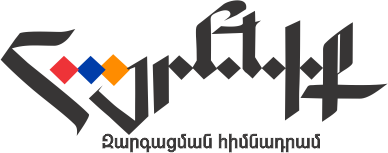 Ծրագիր-առաջարկի N  _________				   Ամսաթիվ  ________________(լրացվում է Հիմնադրամի կողմից)                                   (լրացվում է Հիմնադրամի կողմից)Խնդրում ենք համառոտ ներկայացնել ընտրված թեմայի հրատապություն և արդիականությունը:  Ներկայացրեք թե  ում կարիքներին և խնդիրների լուծմանն են ուղղված ծրագրով նախատեսված գործողությունները և ինչպե՞ս:    Եթե ծրագիրը /հետազոտություն, վերլուծություն/ իրականացնում եք այլ կազմակերպության կամ կառույցի հետ համատեղ, խնդրում ենք նշել նրանց դերը ծրագրում: Խնդրում ենք նկարագրել ռիսկերը, որոնք կարող են խանգարել ծրագրի իրականացմանը և ինչպե?ս  են դրանք չեզոքացվելու: ______________________________________			/անուն ազգանուն/`        ստորագրություն			Ամսաթիվ` _____________________Հետաքննական թեմայի անվանումըԼրացրեք այստեղԾրագրի ղեկավար/Իրականացնող/անուն, ազգանուն, հեռախոս, էլ. Փոստ/Կազմակերպության անվանումըԾրագրի ընդհանուր բյուջեն  (ՀՀ դրամ)Ծրագրի իրականացման վայրը«Հայրենիք» զարգացման հիմնադրամից հայցվող գումարը (ՀՀ դրամ)Ծրագրի տևողությունըԾրագրի ամփոփ նկարագիր (մինչև 15 տող)Ծրագրի ամփոփ նկարագիր (մինչև 15 տող)